1. Comunicazioni della f.i.g.c.	3452. Comunicazioni della lega nazionale dilettanti	3452.1 Comunicati Ufficiali L.N.D.	3452.2 CIRCOLARI Ufficiali L.N.D.	3453. Comunicazioni del Comitato Regionale Lombardia	3463.1 Consiglio Direttivo	3463.2 Segreteria	3463.2.1 DILAZIONE PAGAMENTI PER LE ISCRIZIONI AI CAMPIONATI REGIONALI E PROVINCIALI DELLAL.N.D. STAGIONE SPORTIVA 2020/2021	3463.2.2 PROROGA TERMINI LISTE DI SVINCOLO E TRASFERIMENTI	3464. Comunicazioni per l’attività del Settore Giovanile Scolastico del C.R.L.	3484.2 Attività di Base (S.G.S.)	3484.2.1 ATTIVITA’ NON AUTORIZZATE SETTORE GIOVANILE E SCOLASTICO	3484.2.2 INCONTRI INFORMATIVI SCUOLE CALCIO ÉLITE	348Natale 2020,gli auguri del presidente Cosimo SibiliaSaranno delle festività natalizie molto diverse dal solito, quelle che andremo a vivere alla fine di questo tormentato 2020. Credo di non sbagliare nell’interpretare il desiderio comune affinché il nuovo anno ci possa restituire gradualmente la normalità perduta, così come le nostre attività e competizioni.
Di questi tempi, ci apprestavamo infatti a pregustare la meritata sosta ai campionati, a tracciare bilanci, a riunirci con i nostri atleti e le loro famiglie, ad immaginare così la ripresa. Quest’anno la pausa sarà invece forzata ed ovviamente condizionata dall’emergenza sanitaria.
Il 15 gennaio, ad oggi, è la data fissata per il termine di efficacia delle attuali restrizioni all’attività sportiva che, nel nostro ambito, ha significato la sospensione di tutti i campionati a livello regionale, consentendo alle sole competizioni nazionali, sia maschili che femminili, di poter proseguire non senza le difficoltà legate alla pandemia.
L’auspicio, virus permettendo, è che dall’inizio del 2021 sia finalmente possibile ripartire in modo definitivo, per poi mettere in atto tutte le misure necessarie per portare a compimento la stagione. E anche stavolta, come avvenuto in quella precedente, serviranno grande senso di responsabilità e tanta razionalità, da parte di tutti.
Rivolgo quindi un affettuoso saluto alla grande famiglia della Lega Nazionale Dilettanti, con la speranza di ritornare tutti al più presto in campo.                                                                                              Cosimo Sibilia
                                                                                              Presidente LNDMessaggio Augurale Reggente C.R.L.In occasione delle Festività Natalizie e di Fine d’Anno mi è gradito porgere, a nome personale e di tutti i Collaboratori del C.R.L., i migliori Auguri per un sereno Natale e un nuovo Anno ricco di soddisfazioni a tutte le componenti del mondo sportivo lombardo.A tutti Voi e ai Vostri cari fervidi Auguri di Buon Natale e di un Felice Anno Nuovo.  Il Reggente
Dott. Antonello CattellanMessaggio Augurale del Delegato Di MonzaA nome mio e dei Componenti della Delegazione  desidero ringraziarvi per la collaborazione e attenzione sempre riservataci, nonostante l'anno tribolato che tutti abbiamo vissuto. Sperando che difficoltà e limitazioni si risolvano quanto prima, porgiamo alle Vs Società , ai Vs collaboratori, alle vostre famiglie, i nostri più fervidi AUGURI di Buone Feste  e particolarmente per un SERENO 2021 con tanta voglia di Normalità.  Il Delegato.1. Comunicazioni della f.i.g.c. Nessuna comunicazione2. Comunicazioni della lega nazionale dilettanti 2.1 Comunicati Ufficiali L.N.D.Con il presente comunicato si pubblica di seguito:Comunicato Ufficiale LND n° 163 - Provvedimenti Procura Federalehttps://www.lnd.it/it/comunicati-e-circolari/comunicati-ufficiali/stagione-sportiva-2020-2021/6927-comunicato-ufficiale-n-163-cu-dal-n-202-aa-al-n-212-aa-figc-provvedimenti-della-procura-federale/fileComunicato Ufficiale LND n° 165 riguardante “Modifica art. 6 del regolamento sulle acquisizioni societarie in ambito professionistico di cui al CU 112/A della FIGC del 7/11/2019.”https://www.lnd.it/it/comunicati-e-circolari/comunicati-ufficiali/stagione-sportiva-2020-2021/6942-comunicato-ufficiale-n-165-cu-n-140-a-figc-modifiche-regolamento-acquisizioni-partecipazioni-societarie-in-ambito-professionistico/fileComunicato Ufficiale LND n° 166 riguardante “Nomina Avv. Giancarlo Gentile quale Componente della Commissione prevista dal Regolamento sulle acquisizioni societarie in ambito professionistico.https://www.lnd.it/it/comunicati-e-circolari/comunicati-ufficiali/stagione-sportiva-2020-2021/6945-comunicato-ufficiale-n-166-cu-n-141-a-figc-integrazione-organico-commissione-sulle-acquisizioni-di-partecipazioni-societarie-in-ambito-professionistico/fileComunicato Ufficiale LND n° 167 riguardante” Elezione Pietro Lodi quale Componente del Consiglio Direttivo della Divisione Calcio Paralimpico e Sperimentale.https://www.lnd.it/it/comunicati-e-circolari/comunicati-ufficiali/stagione-sportiva-2020-2021/6946-comunicato-ufficiale-n-167-cu-n-142-a-figc-elezione-componente-consiglio-direttivo-divisione-calcio-paralimpico-e-sperimentale/file2.2 CIRCOLARI Ufficiali L.N.D.Con il presente comunicato si pubblicano di seguito:CIRCOLARE LND n°50 riguardante Centro Studi Tributari L.N.D.https://www.lnd.it/it/comunicati-e-circolari/circolari/stagione-sportiva-2020-2021/6928-circolare-n-50-circolare-38-2020-centro-studi-tributari-lnd/fileCIRCOLARE LND n°51 riguardante Centro Studi Tributari L.N.D.https://www.lnd.it/it/comunicati-e-circolari/circolari/stagione-sportiva-2020-2021/6938-circolare-n-51-circolare-39-2020-centro-studi-tributari-lnd/fileCIRCOLARE LND n°52 riguardante Decisioni Tribunale Nazionale Antidopinghttps://www.lnd.it/it/comunicati-e-circolari/circolari/stagione-sportiva-2020-2021/6941-circolare-n-52-decisioni-del-tribunale-nazionale-antidoping/file3. Comunicazioni del Comitato Regionale Lombardia3.1 Consiglio DirettivoNessuna comunicazione3.2 Segreteria3.2.1 DILAZIONE PAGAMENTI PER LE ISCRIZIONI AI CAMPIONATI REGIONALI E PROVINCIALI DELLAL.N.D. STAGIONE SPORTIVA 2020/2021A seguito di quanto deliberato dal Consiglio Direttivo della L.N.D. nella riunione del 10 Dicembre 2020, al fine di consentire alle Società di poter perfezionare il pagamento di quanto dovuto con maggior tempo a disposizione, si è disposto in DEROGA a quanto previsto dall’articolo 28 del Regolamento della L.N.D. che è data facoltà ai Comitati Regionali di prevedere le seguenti rateizzazioni nei pagamenti secondo le modalità di seguito riportate:SECONDA RATA: ulteriore 30% dell’importo globale entro il termine perentorio del 10 FEBBRAIO 2021TERZA RATA: ulteriore 20% dell’importo globale entro il termine perentorio del 28 FEBBRAIO 2021QUARTA RATA: saldo del restante 20% entro il termine perentorio del 20 MARZO 20213.2.2 PROROGA TERMINI LISTE DI SVINCOLO E TRASFERIMENTIDi seguito si pubblicano TERMINI TESSERAMENTO come da modifiche introdotte con C.U n°21/A invitando le Società a prendere buona nota.Trasferimento di calciatori “giovani dilettanti” e “non professionisti” tra società partecipanti ai Campionati organizzati dalla Lega Nazionale Dilettantida martedì 1° dicembre 2020 a mercoledì 26 febbraio 2021 (ore 19.00)Trasferimento di calciatrici “giovani dilettanti” e “non professioniste” tra società partecipanti ai Campionati organizzati dalla Divisione Calcio Femminile e dalla Lega Nazionale DilettantiIl trasferimento di una calciatrice "giovane dilettante" o "non professionista" da Società appartenente alla Divisione Calcio Femminile a Società appartenente alla Lega Nazionale Dilettanti può avvenire nei seguenti periodi  	dal 1° dicembre 2020 al 26 febbraio 2021 (ore 19.00)Il trasferimento di una calciatrice “giovane dilettante” o “non professionista” da società appartenente alla LND a società appartenente alla Divisione Calcio Femminile può avvenire nei seguenti periodi:dal 1° dicembre 2020 al 26 febbraio 2021 (ore 19.00)Richiesta di tesseramento calciatori professionisti che hanno risolto per qualsiasi ragione il rapporto contrattuale Le società appartenenti alla Lega Nazionale Dilettanti possono richiedere il tesseramento di calciatori italiani e stranieri che hanno risolto per qualsiasi ragione il proprio rapporto contrattuale nel seguente periodo: - da mercoledì 1° luglio 2020 a venerdì 26 febbraio 2021 (ore 19.00)Calciatori provenienti da Federazione estera e primo tesseramento di calciatori stranieri mai tesserati all’estero a) Calciatori STRANIERI Le società appartenenti alla Lega Nazionale Dilettanti possono richiedere il tesseramento, entro il 26 febbraio 2021, e schierare in campo calciatori stranieri, sia extra-comunitari che comunitari, provenienti da Federazioni estere, nei limiti e alle condizioni di cui agli artt. 40 quater e 40 quinquies delle N.O.I.F.b) Calciatori ITALIANI Le società appartenenti alla Lega Nazionale Dilettanti possono richiedere il tesseramento, entro venerdì 26 febbraio 2021, di calciatori italiani provenienti da Federazioni estere con ultimo tesseramento da professionista, nonché richiedere il tesseramento, entro mercoledì 31 marzo 2021, di calciatori italiani dilettanti provenienti da Federazioni estere.Conversione del trasferimento temporaneo in trasferimento definitivo – Art. 101 comma 5 delle N.O.I.F.Negli accordi di trasferimento a titolo temporaneo di calciatori non professionisti, giovani dilettanti e giovani di serie può essere riconosciuto il diritto di mutare il titolo del trasferimento da temporaneo a definitivo. Detto diritto, previo accordo tra le parti interessate, può essere esercitato nei seguenti periodi:c) Accordi di trasferimento a titolo temporaneo dei calciatori non professionisti” e “giovani dilettanti” tra società dilettantistiche: - da martedì 1 dicembre 2020 a venerdì 26 febbraio (ore 19.00) Art. 107 delle N.O.I.F. (Svincolo per rinuncia)Liste di svincolo suppletive- da martedì 1° dicembre 2020 a giovedì’ 7 gennaio 2021 (ore 19.00)(vale data del deposito telematico delle richieste – apposizione della firma elettronica – sempre che le stesse pervengano entro e non oltre i termini sopraindicati).Il tesseramento dei calciatori svincolati in questo periodo deve avvenire a far data da venerdì 8 gennaio 2021.TERMINI E MODALITA’ PER L’INVIO DELLE LISTE DI SVINCOLO DI CALCIATORI “GIOVANI”Art. 107 delle N.O.I.F. (svincolo per rinuncia)I calciatori “Giovani” tesserati con vincolo annuale entro il 30 novembre possono essere inclusi in lista di svincolo da trasmettere per via telematica ai Comitati di competenza entro i termini stabiliti: - da martedì 1dicembre 2020 a giovedì 7 gennaio 2021 (ore 19.00)Il tesseramento dei calciatori svincolati in questo periodo deve avvenire a far data da venerdì 8 gennaio 2021.4. Comunicazioni per l’attività del Settore Giovanile Scolastico del C.R.L.4.2 Attività di Base (S.G.S.)4.2.1 ATTIVITA’ NON AUTORIZZATE SETTORE GIOVANILE E SCOLASTICO
Si ricorda a tutte le Società Sportive affiliate alla FIGC che, come riportato nel C.U. n°1 del 01/07/2020, NON è possibile coinvolgere giovani tesserati/e per altre Società in eventi, a pagamento o gratuiti, dedicati alle categorie di base (Piccoli Amici, Primi Calci, Pulcini, Esordienti).

Il mancato rispetto di tali norme, comporterà parere negativo per la conferma, il riconoscimento o l’eventuale esclusione di tipologia alle “Scuole di Calcio”4.2.2 INCONTRI INFORMATIVI SCUOLE CALCIO ÉLITE Di seguito si pubblica link per INCONTRI INFORMATIVI per le scuole calcio d’élite e scuole calcio:https://www.figc.it/it/giovani/territorio/mappa-del-territorio/lombardia/comunicazioni/incontri-informativi-scuole-calcio-%C3%A9lite-scuole-calcio-22122020/	IL SEGRETARIO								            IL DELEGATO         Alessandro Cicchetti	                				                       Ermanno Redaelli_______________________________________________________________________________________PUBBLICATO ED AFFISSO ALL’ALBO DELLA DELEGAZIONE PROVINCIALE DI MONZA IL 23/12/2020_______________________________________________________________________________________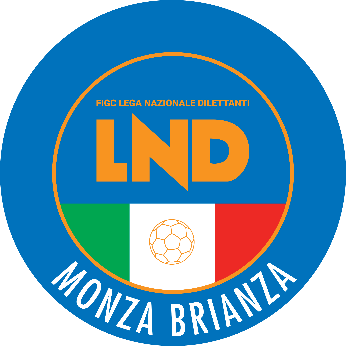 DELEGAZIONE PROVINCIALE DI MONZAVia Piave 7 -20900 MONZA  Tel. 039 2326135 - Fax 039 2304666 - e-mail: del.monza@lnd.itPEC: lndmonza@pec.comitatoregionalelombardia.itPEC GIUDICE SPORTIVO: giudicemonzabrianza@pec.comitatoregionalelombardia.itCanale telegram:@lndmonza  link: https://t.me/lndmonzahttps://t.me/lndmonzaORARIO APERTURALunedì 09:30-12:30/13:00-15:30/20:30-22:00Giovedì 09:30-12:30/20:30-22:00 
Martedì-Mercoledì-Venerdì 09:30-12:30/13:00-15:30Stagione Sportiva 2020/2021Comunicato Ufficiale N° 18 del 23/12/2020Stagione Sportiva 2020/2021Comunicato Ufficiale N° 18 del 23/12/2020